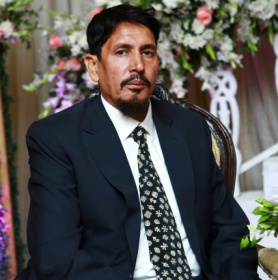 MUHAMMAD ASHRAF RANASr. Design Engineer/CheckerEmail:wiwashrafrana772@gmail.comCell#: 0321-2528716Location: PakistanAreas of ExpertiseProject Estimation, Project Layout planning, 3D Model ReviewProduction Task Leading & Quality Control CheckingAutoCAD, Tekla Structures, Revit Structures, ProSteel3DYears of Experience
32+Years of Experience with the Current Firm
17+EducationDiploma of Associate Engineer (DAE)/1985/Mechanical Drafting & Designing/PBTE, LahoreCertified AutoCAD course/2000/Petroman Development Center, KarachiCertified AutoCAD course/2000/Karachi Shipyard Engineering Works, KarachiRelevant Project ExperienceNorCal Structural, Inc.December 2002 to-dateI have over 32 years of experience in detailing of steel, reinforced / pre-stressed concrete buildings, bridges & industrial structures. I also have expertise in using Tekla Structures, Revit Structures, ProSteel 3D and AutoCAD for developing 3D BrIM / BIM models of steel, reinforced concrete and post-tensioned bridge structures and buildings.Responsible for developing & of checking 3D Structural BrIM Models, Conflict identification & resolution, 3D Integrated Shop Drawings and 2D ISD Coordination Drawings in Tekla Structures, of the following projects:MT. Vernon Viaduct Bridge, CA Houston Ship Channel Bridge, Long Beach, CA – 2016 – In ConstructionGerald Desmond Bridge Demolition, Long Beach, CA – 2016 – In progressSan Francisco-Oakland Bay Bridge Cantilever Truss Structures Demolition, Oakland, CASFOBB Cantilever Truss Eyebar Retrofit, San Francisco, CASan Francisco-Oakland Bay Bridge OTD Temporary Detour Structures, Oakland, CASFOBB YBI TS1 Eastbound Structures, San Francisco, CASFOBB SSD East Tie-In Roll-In/Roll-Out, San Francisco, CASFOBB SAS E2 & T1 Footings, San Francisco, CAResponsible for developing & checking of Detail shop drawings of the following projects: Richmond-San Rafael Seismic Retrofit, Richmond, CAManhattan Bridge Rehabilitation, Manhattan, NYWilliamsburg Bridge, New York, NYLOS ANGELES Airport Tunnels :TPAX Passenger Tunnel, TUTL Utility Tunnel  & TUTL-E.Years of Experience with the Karachi shipyard and engineering works Ltd14+Responsible for developing & checking of Detail shop drawings of the following projects: 17000 Ton Bulk Carrier Ships for ChinaTug ships for Karachi Port TrustTug ships for Port Qasim Authority,Marine Boats for Pakistan Maritime Security AgencyBoats  & Ships for Pakistan National Shipping CorporationBoats & floating docks for Pakistan NavyResponsible for developing & checking of Detail shop drawings of the following projects:Steel structure buildings  & plant sheds for Hubco  Power PlantSteel structure buildings & plant sheds  for Lalpir  Power PlantSteel structure buildings & plant sheds  for Al-Abbas Sugar MillsSteel structure buildings & plant sheds  for Dadabhoy cementSteel structure buildings & plant sheds  for Lucky cementSteel structure buildings & plant sheds  for Ponier cement